of St. Matthews Church in Hastings. Her father George was an Attorney whose client list included the Catholic Archdiocese of New York. Her mother Gloria had the hard job of holding down the fort with six kids in tow.Trish attended Ardsley schools where she was the first female athlete to play boy’s Little League, thanks to big brother George who took her under his wing and also shared his Tough Skin pants with her. It was not a shock that her favorite toy growing up was not a Barbie Doll but was Mr. Quarterback, the toy that allowed you to have a football catch with yourself when your twin was playing with dolls.Trish continued to play sports throughout High School where her basketball jersey was retired for being the first athlete to score 1,000 points. Trish was also honored in Eastchester for scoring 49 points against them in a single game, 19 for 19 from the foul line.Not only did Trish excel in basketball, she also played varsity volleyball and softball for Ardsley High School. She was a key member of the varsity softball team, posting 4 undefeated seasons and setting a record by reaching States 2 of her 4 years in High School, which has since been broken.Trish’s love of sports turned out to be more than just a day at the park. She attended Concordia College on a double scholarship for volleyball and softball and played against her twin sister every year and never stole a base successfully against her. Here she earned a Bachelor’s of Science Degree. She later went on to earn a degree in Therapeutic Recreation.With all of her accomplishments and love for sports it’s no wonder Trish began her career in the Physical Education Department at the Linden Hill School in Hawthorne. Trish served as a role model for many “At Risk” youths, both here and later at The Institute for Special Education in the Bronx.Trish accepted a position in Community Recreation in New Castle where she worked for 8 years. When a position became available for a Recreation Supervisor in her home town of Ardsley, Trish jumped at the chance to re-establish her roots in the fabulous community where she was raised and her family still resides.In 2003 Trish married her best friend Patrick Lacy and moved to Hastings on Hudson. They played on many successful co-ed softball teams together along with Coach Degnan. In 2006 Patrick G. Lacy was born. Their family was now complete. When not at work, Trish enjoys spending time with her amazing family and dogs Roxy and Tank, exercising and baking.INDUCTEEPatricia Phillips Lacy ’88Trish Phillips Lacy was born and raised in Ardsley, New York. She was the 5th child born to Gloria and George Phillips, soon to be joined 10 minutes later by her twin sister Barbara. This would complete their family of eight. Trish has been a parishioner of O.L.P.H. Church in Ardsley since 1970 and is now a parishioner 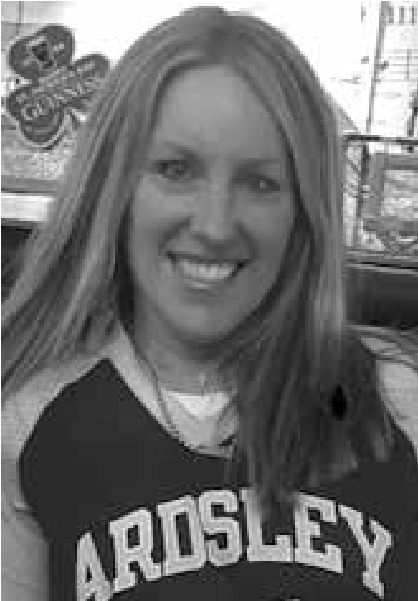 